２学期が始まります！！　長かった夏休みでしたがどうだったでしょうか。１学期の終わりに健康に注意しながら自分で目標を決めて（勉強のこと）生活するようにがんばりましょう。と話をしましたが，計画通りにできましたか。７月末に梅雨があけて８月になると猛暑が続くとっても心身とも疲れた夏ではなかったでしょうか。冷房がないと熱中症になってしまうぐらいの暑さで，例年よりも日差しも強く大変な夏休みでしたが，８月末は，天候がよくなくて気温もそこまで上がることなくて涼しい日がありましたね。　２学期は，体育祭や文化祭などたくさん学校行事があります。どの行事も中学校生活最後になりますが，クラスの絆を深めて楽しい思い出になるように協力して取り組みましょう。　また，２学期の終わりには，進路を決めていかなくてはなりません。２学期の三者懇談で私立と公立の前期選抜を決定し，受験です。前期選抜を受けない生徒は，後期選抜に向けて最後まで頑張らないといけません。自分だけではなく全員が通る道です。逃げずに立ち向かって行きましょう。そして，自分の進路を自分の力で切り開いていきましょう。そのために我々も助けになるようにがんばりますので，進路のことで期日を守れないとか準備不足というようなことはないように常にアンテナを高くはっていてください。　　　　　　クラスの様子です。友だちとの再会に笑顔がいっぱいです。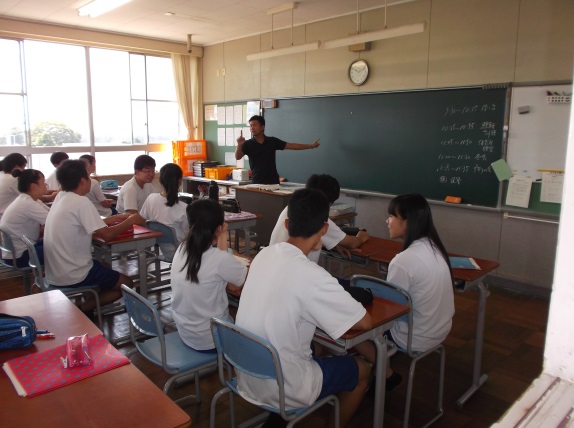 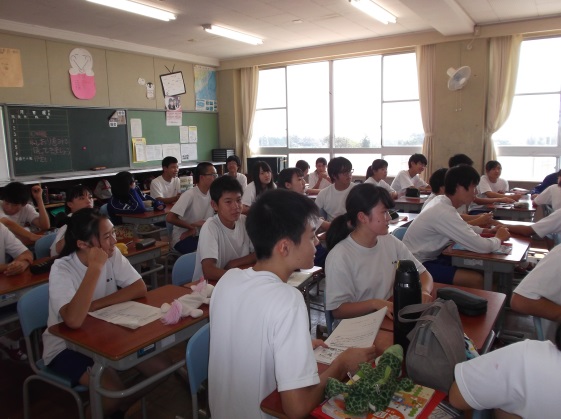 ＊避難訓練＊９月２日（月）に避難訓練を実施しました。前回は，１学期（地震）に実施しましたが，あいにくの雨で体育館に避難し簡単な講義を教頭先生からしてもらいました。今回は猛暑の中でしたが，避難訓練を実施しました。今回の訓練は，理科室からの火災を想定しての訓練です。避難するときに，「おさない・かけない（走らない）・しゃべらない・もどらない」を意識して，避難できていました。避難時間は，２分５７秒と目標タイムよりも１分も早く避難することができました。9月の予定日曜９月校内行事日課給食Sトレ備考1日ＰＴＡ除草作業予備日2月始業式特×昼食・パン注あり，清掃なし3火実力テストＢ12:30×ＳＣ　　放課後練習4水Ｂ12:30理放課後練習　Ｓトレ（朝）開始5木Ｂ12:30英放課後練習6金社会科作品展Ｂ12:30国7土8日9月学年練習１．２限Ｂ12:30社放課後練習10火学年練習５・６限Ｂ12:30数ＳＣ　放課後練習11水体育祭リハ３・４限　午後→準備Ｂ２12:20×部活動なし12木体育祭（雨天・・・木曜日課）特12:30×部活動なし　片づけ13金体育祭予備日（雨天→金曜日課）Ｂ12:30理英14土15日16月17火定時退校Ａ12:50国社ＳＣ18水Ａ12:50数理19木Ｂ２12:20×朝読・清掃なし20金Ｂ２12:20×朝読・清掃なし21土22日23月24火専門委員会　Ｂ12:30英国25水職員会議Ｂ２12:20×朝読なし、清掃なし、部活動なし26木生徒議会Ａ12:50社数27金３年生　公開授業Ｂ２12:20×朝読なし、清掃なし、部活動なし28土29日30月中間テスト範囲発表生徒会役員立ち合い演説会・投票　Ｂ12:30テス勉